Hiermit melde ich mich für folgendes Seminar an:   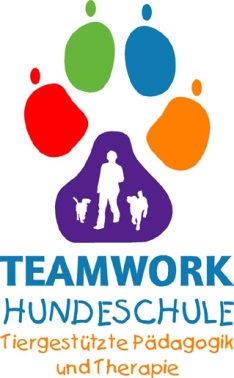 Reflexion Hundeintegrierter Praxis in pädagogischen und therapeutischen ArbeitsfeldernWann? Samstag, 18. Mai 2019 von 10.00 Uhr bis 12.30 UhrWo? Seminarraum Hundeschule Teamwork, Eulenweg 16, 35260 StadtallendorfAngaben zum teilnehmenden Menschen:Name:………………………………………………………………………………………….Anschrift:……………………………………………………………………………………….              ………………………………………………………………………………………...Tel.: ……………………………………………Handy:……………………………………..E-mail:…………………………………………………………………………………………..Angaben zum teilnehmenden Hund:Name:…………………………………………………………………………………………...Chip-Nr…………………………………………………………………………………………..Rasse (oder Mischling aus):………………………………………………………………….Geburtsdatum des Hundes:…………………………………………………………………..Geschlecht des Hundes:……………………………………………………………………...Ist der Hund kastriert? ..... Ja / Nein (Zutreffendes bitte unterstreichen)Woher kommt der Hund ([welcher] Züchter, Bauernhof, Tierheim, etc.)?......................…………………………………………………………………………………………………...Preise: Teilnahme mit Hund 55 Euro            Teilnahme ohne Hund 40 EuroEs gibt 4 Plätze für die Teilnahme mit Hund und 16 Plätze für die Teilnahme ohne Hund. Für die Belegung der Plätze zählt die Reihenfolge der Anmeldung.Die Teilnahme am Seminar „Reflexion Hundeintegrierter Praxis in pädagogischen und therapeutischen Arbeitsfeldern“ erfolgt auf eigene Gefahr. Für etwaige Schäden, die Mensch oder Hund betreffen, übernehmen die Hundeschule Teamwork und ihre Mitarbeiter keine Haftung. Ich bestätige mit meiner Unterschrift, dass mein Hund geimpft und nach bestem Wissen frei von Parasiten und ansteckenden Krankheiten ist. Außerdem ist er haftpflichtversichert. Versicherung: ………………………………………………………………………………….Versicherungsnummer:……………………………………………………………………….Fotos von mir und meinem Hund dürfen auf der Website der Hundeschule Teamwork, auf Werbe-Flyern, Foto-Dokumentationen usw. verwendet werden: …….ja   ……neinIch möchte gerne den Newsletter der Hundeschule Teamwork per eMail erhalten: …..ja …..nein……………………………………………………………………………………………Ort, Datum                                                           Unterschrift